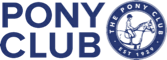 WOODLAND HUNT PONY CLUBMini One Day EventSunday 28th April 2024Upper House FarmHarpsden Bottom, Henley-on-Thames, Oxon, RG9 4HYBy kind permission of Mr and Mrs T Swetewww.horse-events.co.uk Classes from pole on the ground up to 50cmFor Pony Club Members 12 years and under (as of 01/01/24) Event designed for genuine novice ridersCompletion rosettes for everyone who finishesClass 5 Qualifier for the Area 12 Eventing Championships 2024Entries close Monday 15th April 2024 or when full Class numbers are strictly limitedParamedic in AttendancePhotographer: JK Riding Photography Food: Dawn’s Café - BBQ run by WHPC volunteersEntries Secretary: Horse Events, info@horse-events.co.uk Event Organiser: Emma Dag – woodland@pcuk.org 07801 657536 (on the day only)About the CompetitionThe CompetitionAn encouraging and low-key event designed for genuine novice riders. Additional advice and support from our team of officials.  Competitors to be 12 years and under on 1st January 2024 and to be members of The Pony Club. Our aim is that all riders have a positive experience and receive a ‘completion’ rosette.  Rules will follow those as set down in The Pony Club 2024 Eventing Rules with the following exceptions:Combinations can only compete in one class.  Judges uphold the right to eliminate any rider they feel is unsafe at any time during the competition.All competitors must present for each discipline tack check before each section. In Class 1, lead ropes must be attached to the NOSEBAND or via a COUPLING only. Grass reins are permitted if they comply with the Pony Club Rules as stated in the PC Eventing Rule Book 2024. Assisted means you can be in the ring with the competitor to provide VERBAL guidance and support.  Any leading or physical contact with the pony or rider will result in penalties. Running around with the pony following will result in elimination. Numbers will not be provided.  You will need to print off your number and bring your own bib to put it in. You will need to display this and your hat at the check in point on arrival. Times will be published on Horse Events and Woodland Pony Club Facebook page https://www.facebook.com/woodland.hunt.1 by Thursday 25th April 2024. Course walk from 2-6pm on Saturday 27th April 2024 and at designated times on the day.Dressage PhaseIn Class 1 the rider must be led with the leader at the shoulder of the pony. You can have an additional caller. Tests may be called in all classes but ‘instructing’ will be penalised by 2 marks in Classes 2 to 5.Any normal riding bit is permitted for the dressage phase in classes EXCEPT IN CLASS 5 where only snaffle bits are permitted. Showjumping and Cross Country PhaseIn Class 1 the rider must be led with the leader at the shoulder of the pony. The leader must go over the jump at the same time as the pony, not in front. Riders in Classes 2 and 4 of the competition may be verbally assisted by ONE person only. Riders in Classes 3 and 5 who receive outside assistance will be penalised by 10 penalties on each occasion. After 3 stops at any fence, the rider may continue to the next fence but will incur 50 faults PLUS the 12 faults for the 1st and 2nd refusal. Total of 62 faults. The Cross Country element will be within a roped off area in one field.In Classes 4 and 5 there may be learner option fences that are lower which can be jumped with 15 penalties added as per the Pony Club Eventing Rule Book 2024.The Cross Country section will not be timed but those deemed going too fast will be asked to slow down. PrizesResults will be published online at www.ponyclubresults.co.ukRosettes awarded to 8th place.Best Dressage in each class.Completion rosette for everyone that finishes.Rosette for highest place Woodland Hunt member in each class and Leo the Lion Trophy for the highest placed member overall. Conditions of EntrySave for the death or personal injury caused by the negligence of the organisers, or anyone for whom they are in law responsible, neither the organisers of this event or The Pony Club nor any agent, employee or representative of these bodies, not the landlord or his tenant, accepts any liability for any accident, loss, damage, injury or illness to horses, owners, riders, spectators, land, cars, their contents and accessories, or any other personal property, whatsoever, whether caused by their negligence, breach of contract or in any other way whatsoever.  Entries are only accepted on this basis. The organisers of this event have taken all reasonable precautions to ensure the health and safety of everyone present at this event. For these measures to be effective, everyone must take all reasonable precautions to avoid and prevent accidents. They must obey the instructions of the organisers and all officials and stewards. The organisers reserve the right to refuse any entry without giving a reason.All entries must be accompanied by the correct entry fee. The decision of the judges and stewards in all cases is final.Any objections must be made in writing and handed in to the show secretary within 15 minutes of the incident happening with a deposit of £10.  In the event the objection is sustained, the deposit will be refunded.The event is open to members of The Pony Club only.Horses and ponies must be 5 years or older on the day of the show. All horses and ponies entering the grounds must be vaccinated as per The Pony Club Vaccination Rule 2024All competitors must be suitably dressed in correct riding attire.  Hats must be of the standard accepted as of 1st January 2024 and tagged with the Pony Club PINK hat tag.  Chin straps must be correctly fastened at all times when mounted and only a  jockey skull cap is worn for cross-country. It is compulsory that all riders wear body protectors to the latest BETA 2018 standard for the cross country element and are strongly recommended for the showjumping section. Air jackets are only permitted to be worn over a body protector. Dogs must be under control and on a lead at all times. Please clear up after them. The organisers reserve the right to alter the programme of events as their discretion and should the event be cancelled for any reason the Organisers reserve the right to retain a proportion of the entry fees to cover their expenses.Substitution of entries. A rider may request to substitute a horse/pony for a class that he/she has entered if the Organisers are so advised and in agreement prior to the start of the class. Horse and Rider may not be substituted - this is in effect a completely different entry.There will be no refund of entry fees after the closing date for whatever reason. All entries are subject a non-refundable booking fee which will be stated online on a per class basis. Being late for your time may result in elimination. Horse/Ponies left tied to the outside of trailers/lorries MUST NOT be left unattended.Please ensure that the area around your box is left clean and tidy.Riders or visitors are not entitled to be anywhere on the estate other than the specific facilities being used for the event. Anyone found on the estate will be banned for ALL future events at this venue. Schedule of ClassesAll classes £40 which includes paramedic coverBooking via Horse Events There will be no refund of entry fees after the closing date for whatever reason. If you would like to edit your horse or rider details before the closing date of the event, please login to your Horse Events account and edit your booking under the ‘MY BOOKING’ TabIf you would like to change the class, please email info@horse-events.co.uk and if there is space available, we will do this for you.For ALL changes of horse and rider substitutions after the closing date please email woodland@pcuk.org CLASS 1Up to 30cm – LEAD REINDressage: The Pony Club Walk and Trot Dressage Test 2022Showjumping: Up to 30cmCross Country: Poles on the ground up to 30cmRiders MUST BE LED for all three disciplines.CLASS 2Up to 30cm Dressage: The Pony Club Walk and Trot Dressage Test 2022Showjumping: Up to 30cmCross Country: Poles on the ground up to 30cmRiders can have VERBAL support from ONE helper throughout. CLASS 3Up to 50cm – ASSISTEDDressage: The Pony Club Preliminary PC70 Dressage Test 2022Showjumping: Up to 50cm Cross Country: Up to 50cm Riders can have VERBAL support from ONE helper throughout.**CLASS 4** Qualifier for the Area 12 Eventing Championships 2024Up to 50cm – UNASSISTEDDressage: The Pony Club Preliminary PC70 Dressage Test 2022Showjumping: Up to 50cm Cross Country: Up to 50cm Any assistance, verbal or otherwise will incur penalties.